Aims of this policy:  The School is committed to ensuring that standards of registration and certification are consistent, transparent and in line with the requirements of our awarding bodies.Range and scope of the policy:The range of the policy covers all BTEC courses offered within Colours Academy. Registering learners with Pearson All learners undertaking Pearson qualifications at either level 1, 2 or 3 must be registered prior to the Pearson set deadline (usually 31st October) in their first year of the qualification. The registration process is as follows;1. In September of the first year of the qualification, all confirmed student class lists should be forwarded to the exams officer detailing the following: Full title of the qualification to be studied QAN (Qualification Accreditation Number) code Full name of student(s) to be registered 2. The exams officer is to register the students through the proper means 3. Confirmation of registration is to be obtained by the exams officer 4. Once registration is confirmed, class lists are to be returned to the relevant class teacher(s) detailing the names of the students and the course the students are registered for. 5. The class teacher is to sign the list to confirm its accuracy and return to the exams officer for storing. 6. The exam officer will then produce an exams and assessment overview which will be agreed with the program leader. 7. When appropriate the exams officer will enter students for externally set exams. The lists will then be passed to the program leader who will sign and return.8.Learners need to be made aware of registration status, by email or telephone call9.Any learner withdrawals, transfers and changes in learner details need to be addressed to the awarding bodyRegistration of learner’s part way through a course. Should any learner have to register on a course part way through the course, this must be done as outlined in section 3. 6. Learners can only be registered late on to the course if circumstances prevented the learner from being registered at the start of the course. E.g. late entry in to the school. 5. Transferring of learners 5.1 Transfer of a learner between programmes at the same centre. As only Level 2 BTEC Performing Arts is available at Colours Academy it is not possible to transfer within the centre. 5.2 Transfer of a learner to another centre. A learner may transfer to another centre; normally if a registration is being transferred, it is to enable the learner to complete the same programme of study. For a certificate to be awarded the learner’s record at the final centre will have to show all the required completed units. Prior to transfer it is essential that a comparison of units previously undertaken is made against the requirement of the new programme. The learner must be advised of any additional work that may be needed to meet in full the requirements of the receiving centre. The initial centre must ensure that all completed units are notified to Pearson, and that all the relevant assessment records are passed to the receiving centre. The receiving centre should not process the transfer until all previous achievement has been notified. 6. Certification of Learners6.1 Before the academy can claim certification for any learner, the following must be completed 1. The learner must have completed all necessary components of the course 2. Any outstanding Internal Verification procedures must have been carried out. 3. Any amendments/actions, as identified within the standards verification report, have been carried out, e.g., the report requires the centre to check other assessments, learners to improve work etc. 6.2 The process for claiming learner certification is as follows: - 1. All grades on the subject based tracker are to be checked by the lead IV in consultation with the relevant subject teachers to ensure accuracy. 2. The Lead IV and a nominated person within each programme area is to enter the grades for each unit on to the centrally held grade tracker with each grade input being coloured green.3. The program leader together with either the Quality nominee or the exams officer are to enter the grades for each unit/component for each via candidate online individual learner reporting process. 6.3- Certification timeline- All certification claimed for must be complete by 5th July in any one academic year.6.4- Certificates should be checked for accuracy and completeness before being awarded to learners6.5- Any learner information needs to kept safely and securely for 3 years after certification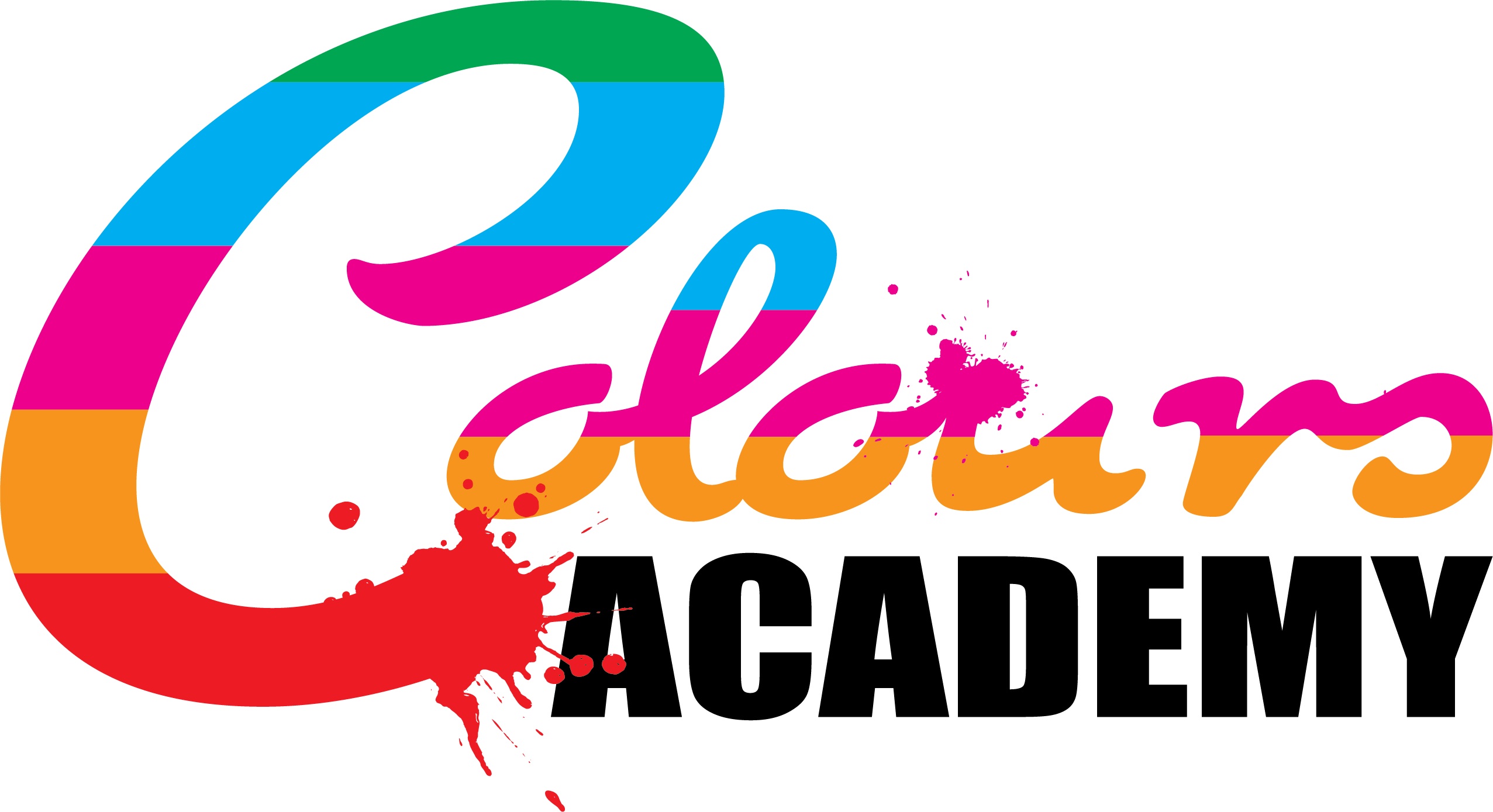 Policy Name:BTEC Registration and Certification PolicyAuthor:Victoria Poole-BirrellDate Review Complete:February 2021Next Review Date:February 2022